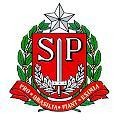 GOVERNO DO ESTADO DE SÃO PAULOUCDSECRETARIA DA SAÚDECDPe.1U.O.: CDPe.1U.O.: U.D.: PORTARIA DE ADICIONAL POR TEMPO DE SERVIÇOPORTARIA DE ADICIONAL POR TEMPO DE SERVIÇOPORTARIA DE ADICIONAL POR TEMPO DE SERVIÇOPORTARIA DE ADICIONAL POR TEMPO DE SERVIÇOPORTARIA DE ADICIONAL POR TEMPO DE SERVIÇOO DIRETOR DO CENTRO DE PESSOAL, DA ADMINISTRAÇÃO SUPERIOR DA SECRETARIA E DA SEDE, DA COORDENADORIA DE RECURSOS HUMANOS, DA SECRETARIA DA SAÚDE, nouso de sua competência conferida pelo artigo 37, Inciso I, do Decreto nº 52.833 de 24/03/2008, concede ao interessado abaixo identificado por ter completado 15 anos de efetivo exercício, mais 1(hum) quinquênio de ADICIONAL POR TEMPO DE SERVIÇO, de acordo com artigo 129 da Constituição Estadual de 05/10/1989, que somado aos já concedidos totalizam 03 quinquênio(s), a partir de 01/01/2020.O DIRETOR DO CENTRO DE PESSOAL, DA ADMINISTRAÇÃO SUPERIOR DA SECRETARIA E DA SEDE, DA COORDENADORIA DE RECURSOS HUMANOS, DA SECRETARIA DA SAÚDE, nouso de sua competência conferida pelo artigo 37, Inciso I, do Decreto nº 52.833 de 24/03/2008, concede ao interessado abaixo identificado por ter completado 15 anos de efetivo exercício, mais 1(hum) quinquênio de ADICIONAL POR TEMPO DE SERVIÇO, de acordo com artigo 129 da Constituição Estadual de 05/10/1989, que somado aos já concedidos totalizam 03 quinquênio(s), a partir de 01/01/2020.O DIRETOR DO CENTRO DE PESSOAL, DA ADMINISTRAÇÃO SUPERIOR DA SECRETARIA E DA SEDE, DA COORDENADORIA DE RECURSOS HUMANOS, DA SECRETARIA DA SAÚDE, nouso de sua competência conferida pelo artigo 37, Inciso I, do Decreto nº 52.833 de 24/03/2008, concede ao interessado abaixo identificado por ter completado 15 anos de efetivo exercício, mais 1(hum) quinquênio de ADICIONAL POR TEMPO DE SERVIÇO, de acordo com artigo 129 da Constituição Estadual de 05/10/1989, que somado aos já concedidos totalizam 03 quinquênio(s), a partir de 01/01/2020.O DIRETOR DO CENTRO DE PESSOAL, DA ADMINISTRAÇÃO SUPERIOR DA SECRETARIA E DA SEDE, DA COORDENADORIA DE RECURSOS HUMANOS, DA SECRETARIA DA SAÚDE, nouso de sua competência conferida pelo artigo 37, Inciso I, do Decreto nº 52.833 de 24/03/2008, concede ao interessado abaixo identificado por ter completado 15 anos de efetivo exercício, mais 1(hum) quinquênio de ADICIONAL POR TEMPO DE SERVIÇO, de acordo com artigo 129 da Constituição Estadual de 05/10/1989, que somado aos já concedidos totalizam 03 quinquênio(s), a partir de 01/01/2020.O DIRETOR DO CENTRO DE PESSOAL, DA ADMINISTRAÇÃO SUPERIOR DA SECRETARIA E DA SEDE, DA COORDENADORIA DE RECURSOS HUMANOS, DA SECRETARIA DA SAÚDE, nouso de sua competência conferida pelo artigo 37, Inciso I, do Decreto nº 52.833 de 24/03/2008, concede ao interessado abaixo identificado por ter completado 15 anos de efetivo exercício, mais 1(hum) quinquênio de ADICIONAL POR TEMPO DE SERVIÇO, de acordo com artigo 129 da Constituição Estadual de 05/10/1989, que somado aos já concedidos totalizam 03 quinquênio(s), a partir de 01/01/2020.IDENTIFICAÇÃO DO SERVIDORIDENTIFICAÇÃO DO SERVIDORIDENTIFICAÇÃO DO SERVIDORIDENTIFICAÇÃO DO SERVIDORIDENTIFICAÇÃO DO SERVIDORRG.: RG.: RG.: RG.: RS/PV: NOME: NOME: NOME: NOME: NOME: CARGO/FUNÇÃO DENOMINAÇÃO:CARGO/FUNÇÃO DENOMINAÇÃO:CARGO/FUNÇÃO DENOMINAÇÃO:CARGO/FUNÇÃO DENOMINAÇÃO:CARGO/FUNÇÃO DENOMINAÇÃO:IDENTIFICAÇÃO DA UNIDADE ADMINISTRATIVAIDENTIFICAÇÃO DA UNIDADE ADMINISTRATIVAIDENTIFICAÇÃO DA UNIDADE ADMINISTRATIVAIDENTIFICAÇÃO DA UNIDADE ADMINISTRATIVAIDENTIFICAÇÃO DA UNIDADE ADMINISTRATIVACÓDIGO UADENOMINAÇÃODENOMINAÇÃODENOMINAÇÃODENOMINAÇÃODADOS PARA PAGAMENTODADOS PARA PAGAMENTODADOS PARA PAGAMENTODADOS PARA PAGAMENTODADOS PARA PAGAMENTOA PARTIR DEA PARTIR DESEXTA-PARTEDe:	Para:SEXTA-PARTEDe:	Para:PUBLICAÇÃO DA CONCESSÃO E RETIFICAÇÃODOE DA CONCESSÃO: QDE.QUINQUÊNIO: DE: QDE.QUINQUÊNIO: DE: QDE.QUINQUÊNIO: DE: Para: DOE DA RETIFICAÇÃO:ASSUMO PLENA RESPONSABILIDADE PELA VERACIDADE DAS INFORMAÇÕESASSUMO PLENA RESPONSABILIDADE PELA VERACIDADE DAS INFORMAÇÕESASSUMO PLENA RESPONSABILIDADE PELA VERACIDADE DAS INFORMAÇÕESASSUMO PLENA RESPONSABILIDADE PELA VERACIDADE DAS INFORMAÇÕESASSUMO PLENA RESPONSABILIDADE PELA VERACIDADE DAS INFORMAÇÕESLOCAL: São Paulo DATA: LOCAL: São Paulo DATA: LOCAL: São Paulo DATA: ASSINATURA E CARIMBO DO RESPONSÁVELUSO DO DDPE PARA AVERBAÇÃOUSO DO DDPE PARA AVERBAÇÃOUSO DO DDPE PARA AVERBAÇÃOUSO DO DDPE PARA AVERBAÇÃOUSO DO DDPE PARA AVERBAÇÃOAVERBADO PELA SD: 	DATA: 	/	/	AVERBADO PELA SD: 	DATA: 	/	/	AVERBADO PELA SD: 	DATA: 	/	/	ASSINATURA E CARIMBO DO RESPONSÁVEL